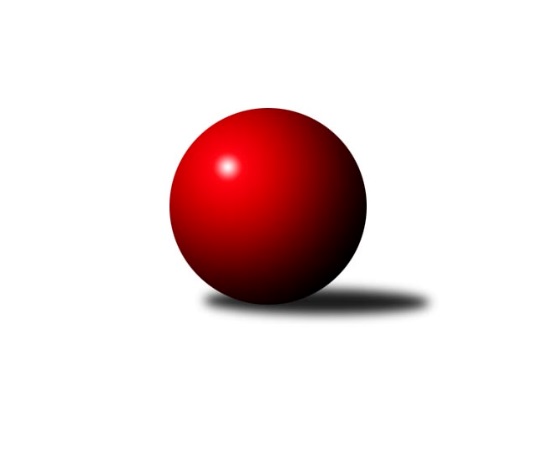 Č.16Ročník 2019/2020	16.5.2024 3. KLM C 2019/2020Statistika 16. kolaTabulka družstev:		družstvo	záp	výh	rem	proh	skore	sety	průměr	body	plné	dorážka	chyby	1.	TJ Unie Hlubina	16	13	0	3	90.0 : 38.0 	(210.5 : 173.5)	3239	26	2180	1059	31.3	2.	TJ Sokol Chvalíkovice	16	12	0	4	84.0 : 44.0 	(212.0 : 172.0)	3247	24	2179	1067	32.8	3.	Sokol Přemyslovice	16	9	1	6	71.0 : 57.0 	(203.0 : 181.0)	3220	19	2173	1048	30.6	4.	TJ Opava	16	8	2	6	67.0 : 61.0 	(198.5 : 185.5)	3176	18	2156	1020	35.5	5.	TJ Odry	16	8	1	7	61.0 : 67.0 	(189.0 : 195.0)	3219	17	2156	1063	33.1	6.	KK Jiskra Rýmařov	16	7	2	7	68.0 : 60.0 	(202.0 : 182.0)	3202	16	2153	1049	33.1	7.	TJ Prostějov	16	7	1	8	58.5 : 69.5 	(177.5 : 206.5)	3220	15	2175	1045	31.1	8.	TJ Horní Benešov ˝B˝	16	7	0	9	63.0 : 65.0 	(196.0 : 188.0)	3216	14	2170	1046	36.1	9.	TJ Tatran Litovel	16	5	2	9	57.5 : 70.5 	(170.5 : 213.5)	3170	12	2136	1034	34.8	10.	KK Zábřeh B	16	4	3	9	48.0 : 80.0 	(172.0 : 212.0)	3146	11	2142	1005	44.1	11.	TJ Sokol Bohumín	16	4	2	10	51.0 : 77.0 	(184.5 : 199.5)	3180	10	2152	1027	31.6	12.	TJ Spartak Přerov ˝B˝	16	5	0	11	49.0 : 79.0 	(188.5 : 195.5)	3150	10	2145	1005	38.6Tabulka doma:		družstvo	záp	výh	rem	proh	skore	sety	průměr	body	maximum	minimum	1.	TJ Sokol Chvalíkovice	8	7	0	1	48.0 : 16.0 	(109.0 : 83.0)	3249	14	3329	3092	2.	TJ Unie Hlubina	8	7	0	1	48.0 : 16.0 	(106.5 : 85.5)	3197	14	3255	3130	3.	TJ Opava	8	5	1	2	39.0 : 25.0 	(103.0 : 89.0)	3193	11	3313	3112	4.	Sokol Přemyslovice	8	5	1	2	36.5 : 27.5 	(103.5 : 88.5)	3219	11	3275	3072	5.	KK Jiskra Rýmařov	8	4	1	3	38.0 : 26.0 	(108.0 : 84.0)	3285	9	3370	3190	6.	TJ Odry	8	4	1	3	34.0 : 30.0 	(99.5 : 92.5)	3258	9	3320	3159	7.	TJ Spartak Přerov ˝B˝	8	4	0	4	33.0 : 31.0 	(100.5 : 91.5)	3228	8	3331	3090	8.	TJ Prostějov	8	4	0	4	31.0 : 33.0 	(92.0 : 100.0)	3168	8	3283	3027	9.	TJ Horní Benešov ˝B˝	8	3	0	5	29.0 : 35.0 	(94.5 : 97.5)	3193	6	3248	3048	10.	TJ Tatran Litovel	8	3	0	5	28.5 : 35.5 	(89.0 : 103.0)	3185	6	3243	3123	11.	KK Zábřeh B	8	2	2	4	24.0 : 40.0 	(90.5 : 101.5)	3145	6	3268	3041	12.	TJ Sokol Bohumín	8	2	1	5	27.0 : 37.0 	(98.5 : 93.5)	3198	5	3242	3122Tabulka venku:		družstvo	záp	výh	rem	proh	skore	sety	průměr	body	maximum	minimum	1.	TJ Unie Hlubina	8	6	0	2	42.0 : 22.0 	(104.0 : 88.0)	3244	12	3360	3085	2.	TJ Sokol Chvalíkovice	8	5	0	3	36.0 : 28.0 	(103.0 : 89.0)	3240	10	3373	3081	3.	Sokol Přemyslovice	8	4	0	4	34.5 : 29.5 	(99.5 : 92.5)	3223	8	3369	3018	4.	TJ Horní Benešov ˝B˝	8	4	0	4	34.0 : 30.0 	(101.5 : 90.5)	3219	8	3286	3118	5.	TJ Odry	8	4	0	4	27.0 : 37.0 	(89.5 : 102.5)	3213	8	3298	3119	6.	KK Jiskra Rýmařov	8	3	1	4	30.0 : 34.0 	(94.0 : 98.0)	3190	7	3308	3112	7.	TJ Opava	8	3	1	4	28.0 : 36.0 	(95.5 : 96.5)	3179	7	3286	3073	8.	TJ Prostějov	8	3	1	4	27.5 : 36.5 	(85.5 : 106.5)	3227	7	3397	3140	9.	TJ Tatran Litovel	8	2	2	4	29.0 : 35.0 	(81.5 : 110.5)	3168	6	3253	3023	10.	TJ Sokol Bohumín	8	2	1	5	24.0 : 40.0 	(86.0 : 106.0)	3177	5	3271	3038	11.	KK Zábřeh B	8	2	1	5	24.0 : 40.0 	(81.5 : 110.5)	3147	5	3311	3026	12.	TJ Spartak Přerov ˝B˝	8	1	0	7	16.0 : 48.0 	(88.0 : 104.0)	3140	2	3240	3055Tabulka podzimní části:		družstvo	záp	výh	rem	proh	skore	sety	průměr	body	doma	venku	1.	TJ Unie Hlubina	11	8	0	3	59.0 : 29.0 	(144.0 : 120.0)	3212	16 	5 	0 	1 	3 	0 	2	2.	Sokol Přemyslovice	11	7	1	3	53.0 : 35.0 	(141.5 : 122.5)	3189	15 	5 	1 	0 	2 	0 	3	3.	TJ Sokol Chvalíkovice	11	7	0	4	53.0 : 35.0 	(146.5 : 117.5)	3222	14 	4 	0 	1 	3 	0 	3	4.	KK Jiskra Rýmařov	11	6	2	3	52.0 : 36.0 	(146.5 : 117.5)	3209	14 	4 	1 	1 	2 	1 	2	5.	TJ Horní Benešov ˝B˝	11	7	0	4	52.0 : 36.0 	(141.5 : 122.5)	3220	14 	3 	0 	2 	4 	0 	2	6.	TJ Odry	11	6	1	4	47.0 : 41.0 	(136.5 : 127.5)	3224	13 	3 	1 	1 	3 	0 	3	7.	TJ Tatran Litovel	11	4	2	5	43.5 : 44.5 	(119.5 : 144.5)	3169	10 	2 	0 	3 	2 	2 	2	8.	TJ Opava	11	4	2	5	41.0 : 47.0 	(129.0 : 135.0)	3146	10 	3 	1 	2 	1 	1 	3	9.	TJ Prostějov	11	3	1	7	32.5 : 55.5 	(118.0 : 146.0)	3178	7 	2 	0 	4 	1 	1 	3	10.	KK Zábřeh B	11	2	3	6	32.0 : 56.0 	(115.0 : 149.0)	3144	7 	1 	2 	2 	1 	1 	4	11.	TJ Spartak Přerov ˝B˝	11	3	0	8	32.0 : 56.0 	(127.5 : 136.5)	3124	6 	3 	0 	3 	0 	0 	5	12.	TJ Sokol Bohumín	11	2	2	7	31.0 : 57.0 	(118.5 : 145.5)	3159	6 	2 	1 	2 	0 	1 	5Tabulka jarní části:		družstvo	záp	výh	rem	proh	skore	sety	průměr	body	doma	venku	1.	TJ Unie Hlubina	5	5	0	0	31.0 : 9.0 	(66.5 : 53.5)	3270	10 	2 	0 	0 	3 	0 	0 	2.	TJ Sokol Chvalíkovice	5	5	0	0	31.0 : 9.0 	(65.5 : 54.5)	3284	10 	3 	0 	0 	2 	0 	0 	3.	TJ Opava	5	4	0	1	26.0 : 14.0 	(69.5 : 50.5)	3230	8 	2 	0 	0 	2 	0 	1 	4.	TJ Prostějov	5	4	0	1	26.0 : 14.0 	(59.5 : 60.5)	3269	8 	2 	0 	0 	2 	0 	1 	5.	TJ Sokol Bohumín	5	2	0	3	20.0 : 20.0 	(66.0 : 54.0)	3236	4 	0 	0 	3 	2 	0 	0 	6.	Sokol Přemyslovice	5	2	0	3	18.0 : 22.0 	(61.5 : 58.5)	3241	4 	0 	0 	2 	2 	0 	1 	7.	TJ Spartak Přerov ˝B˝	5	2	0	3	17.0 : 23.0 	(61.0 : 59.0)	3210	4 	1 	0 	1 	1 	0 	2 	8.	KK Zábřeh B	5	2	0	3	16.0 : 24.0 	(57.0 : 63.0)	3171	4 	1 	0 	2 	1 	0 	1 	9.	TJ Odry	5	2	0	3	14.0 : 26.0 	(52.5 : 67.5)	3218	4 	1 	0 	2 	1 	0 	1 	10.	KK Jiskra Rýmařov	5	1	0	4	16.0 : 24.0 	(55.5 : 64.5)	3197	2 	0 	0 	2 	1 	0 	2 	11.	TJ Tatran Litovel	5	1	0	4	14.0 : 26.0 	(51.0 : 69.0)	3157	2 	1 	0 	2 	0 	0 	2 	12.	TJ Horní Benešov ˝B˝	5	0	0	5	11.0 : 29.0 	(54.5 : 65.5)	3177	0 	0 	0 	3 	0 	0 	2 Zisk bodů pro družstvo:		jméno hráče	družstvo	body	zápasy	v %	dílčí body	sety	v %	1.	Jiří Staněk 	TJ Sokol Chvalíkovice 	14	/	16	(88%)	44	/	64	(69%)	2.	Petr Bracek 	TJ Opava  	13	/	15	(87%)	48	/	60	(80%)	3.	Aleš Staněk 	TJ Sokol Chvalíkovice 	13	/	15	(87%)	36.5	/	60	(61%)	4.	Martin Marek 	TJ Unie Hlubina 	13	/	16	(81%)	42	/	64	(66%)	5.	Eduard Tomek 	Sokol Přemyslovice  	11	/	13	(85%)	39	/	52	(75%)	6.	Jiří Michálek 	KK Zábřeh B 	11	/	14	(79%)	36	/	56	(64%)	7.	Radek Grulich 	Sokol Přemyslovice  	11	/	14	(79%)	33	/	56	(59%)	8.	Karel Chlevišťan 	TJ Odry  	11	/	15	(73%)	37.5	/	60	(63%)	9.	Ladislav Stárek 	KK Jiskra Rýmařov  	11	/	15	(73%)	36	/	60	(60%)	10.	Václav Švub 	KK Zábřeh B 	10	/	14	(71%)	38	/	56	(68%)	11.	Přemysl Žáček 	TJ Unie Hlubina 	10	/	14	(71%)	34	/	56	(61%)	12.	Pavel Marek 	TJ Unie Hlubina 	10	/	14	(71%)	32.5	/	56	(58%)	13.	Ivan Říha 	Sokol Přemyslovice  	10	/	15	(67%)	37.5	/	60	(63%)	14.	Michal Pavič 	TJ Odry  	10	/	16	(63%)	39.5	/	64	(62%)	15.	Jaroslav Tezzele 	KK Jiskra Rýmařov  	10	/	16	(63%)	32	/	64	(50%)	16.	Michal Davidík 	KK Jiskra Rýmařov  	9	/	13	(69%)	34.5	/	52	(66%)	17.	Maciej Basista 	TJ Opava  	9	/	14	(64%)	33	/	56	(59%)	18.	Michal Klich 	TJ Horní Benešov ˝B˝ 	9	/	14	(64%)	32.5	/	56	(58%)	19.	Luděk Zeman 	TJ Horní Benešov ˝B˝ 	9	/	15	(60%)	32	/	60	(53%)	20.	David Kaluža 	TJ Horní Benešov ˝B˝ 	9	/	15	(60%)	31.5	/	60	(53%)	21.	Kamil Axmann 	TJ Tatran Litovel  	9	/	15	(60%)	29.5	/	60	(49%)	22.	Antonín Sochor 	KK Jiskra Rýmařov  	9	/	16	(56%)	35	/	64	(55%)	23.	Michal Zatyko 	TJ Unie Hlubina 	8	/	9	(89%)	21	/	36	(58%)	24.	Vladimír Valenta 	TJ Sokol Chvalíkovice 	8	/	11	(73%)	27	/	44	(61%)	25.	Bohuslav Čuba 	TJ Horní Benešov ˝B˝ 	8	/	11	(73%)	26.5	/	44	(60%)	26.	Roman Rolenc 	TJ Prostějov  	8	/	12	(67%)	30	/	48	(63%)	27.	Vojtěch Zaškolný 	TJ Sokol Bohumín  	8	/	12	(67%)	27	/	48	(56%)	28.	Marek Frydrych 	TJ Odry  	8	/	13	(62%)	30	/	52	(58%)	29.	Jiří Čamek 	TJ Tatran Litovel  	8	/	14	(57%)	29.5	/	56	(53%)	30.	Jan Körner 	KK Zábřeh B 	8	/	15	(53%)	29	/	60	(48%)	31.	Zdeněk Macháček 	TJ Spartak Přerov ˝B˝ 	8	/	16	(50%)	37.5	/	64	(59%)	32.	Jan Žídek 	TJ Unie Hlubina 	7	/	11	(64%)	24	/	44	(55%)	33.	Tomáš Rechtoris 	TJ Unie Hlubina 	7	/	11	(64%)	23.5	/	44	(53%)	34.	Radek Hendrych 	TJ Sokol Chvalíkovice 	7	/	13	(54%)	28	/	52	(54%)	35.	Michal Smejkal 	TJ Prostějov  	7	/	13	(54%)	24.5	/	52	(47%)	36.	Jiří Fiala 	TJ Tatran Litovel  	7	/	13	(54%)	24	/	52	(46%)	37.	David Čulík 	TJ Tatran Litovel  	7	/	13	(54%)	24	/	52	(46%)	38.	David Hendrych 	TJ Sokol Chvalíkovice 	7	/	14	(50%)	29	/	56	(52%)	39.	Stanislav Sliwka 	TJ Sokol Bohumín  	7	/	15	(47%)	31	/	60	(52%)	40.	Michal Blažek 	TJ Opava  	7	/	15	(47%)	31	/	60	(52%)	41.	Tomáš Valíček 	TJ Opava  	7	/	15	(47%)	27	/	60	(45%)	42.	Jan Zaškolný 	TJ Sokol Bohumín  	7	/	16	(44%)	29.5	/	64	(46%)	43.	Svatopluk Kříž 	TJ Opava  	6	/	8	(75%)	15	/	32	(47%)	44.	Josef Matušek 	TJ Horní Benešov ˝B˝ 	6	/	11	(55%)	27.5	/	44	(63%)	45.	Jaroslav Krejčí 	TJ Spartak Přerov ˝B˝ 	6	/	11	(55%)	26	/	44	(59%)	46.	Tomáš Fraus 	Sokol Přemyslovice  	6	/	11	(55%)	23	/	44	(52%)	47.	Petr Pospíšilík 	TJ Prostějov  	6	/	11	(55%)	20.5	/	44	(47%)	48.	Aleš Čapka 	TJ Prostějov  	6	/	13	(46%)	28	/	52	(54%)	49.	Jan Sedláček 	Sokol Přemyslovice  	6	/	13	(46%)	27	/	52	(52%)	50.	Aleš Kohutek 	TJ Sokol Bohumín  	6	/	15	(40%)	33	/	60	(55%)	51.	Fridrich Péli 	TJ Sokol Bohumín  	6	/	15	(40%)	30	/	60	(50%)	52.	Jiří Michalčík 	KK Zábřeh B 	5	/	10	(50%)	19.5	/	40	(49%)	53.	Martin Bartoš 	TJ Spartak Přerov ˝B˝ 	5	/	11	(45%)	19	/	44	(43%)	54.	Michal Loučka 	TJ Spartak Přerov ˝B˝ 	5	/	12	(42%)	20	/	48	(42%)	55.	Petr Basta 	TJ Unie Hlubina 	5	/	13	(38%)	22.5	/	52	(43%)	56.	Vladimír Mánek 	TJ Spartak Přerov ˝B˝ 	5	/	14	(36%)	27	/	56	(48%)	57.	Miroslav Sigmund 	TJ Tatran Litovel  	4.5	/	11	(41%)	19.5	/	44	(44%)	58.	Karel Zubalík 	TJ Prostějov  	4.5	/	13	(35%)	22	/	52	(42%)	59.	Michal Kolář 	Sokol Přemyslovice  	4.5	/	13	(35%)	22	/	52	(42%)	60.	Ladislav Janáč 	KK Jiskra Rýmařov  	4	/	7	(57%)	14	/	28	(50%)	61.	Jonas Mückstein 	TJ Sokol Chvalíkovice 	4	/	9	(44%)	19.5	/	36	(54%)	62.	Otto Mückstein 	TJ Sokol Chvalíkovice 	4	/	9	(44%)	16	/	36	(44%)	63.	Petr Chlachula 	KK Jiskra Rýmařov  	4	/	11	(36%)	19	/	44	(43%)	64.	Daniel Ševčík st.	TJ Odry  	4	/	12	(33%)	21	/	48	(44%)	65.	Miroslav Znojil 	TJ Prostějov  	4	/	12	(33%)	20	/	48	(42%)	66.	Petr Dvorský 	TJ Odry  	4	/	14	(29%)	26	/	56	(46%)	67.	Milan Jahn 	TJ Opava  	4	/	15	(27%)	27	/	60	(45%)	68.	Roman Honl 	TJ Sokol Bohumín  	3	/	4	(75%)	9.5	/	16	(59%)	69.	Milan Kanda 	TJ Spartak Přerov ˝B˝ 	3	/	5	(60%)	14	/	20	(70%)	70.	Tomáš Chárník 	KK Jiskra Rýmařov  	3	/	6	(50%)	14	/	24	(58%)	71.	Jan Pernica 	TJ Prostějov  	3	/	6	(50%)	9	/	24	(38%)	72.	Stanislav Beňa st.	TJ Spartak Přerov ˝B˝ 	3	/	8	(38%)	14.5	/	32	(45%)	73.	Petr Dankovič 	TJ Horní Benešov ˝B˝ 	3	/	9	(33%)	13	/	36	(36%)	74.	Miroslav Talášek 	TJ Tatran Litovel  	3	/	12	(25%)	18.5	/	48	(39%)	75.	Jiří Šoupal 	Sokol Přemyslovice  	2.5	/	14	(18%)	17.5	/	56	(31%)	76.	Martin Pavič 	TJ Odry  	2	/	3	(67%)	7	/	12	(58%)	77.	Max Trunečka 	TJ Prostějov  	2	/	4	(50%)	9	/	16	(56%)	78.	Martin Vitásek 	KK Zábřeh B 	2	/	7	(29%)	10	/	28	(36%)	79.	Petr Axmann 	TJ Tatran Litovel  	2	/	7	(29%)	10	/	28	(36%)	80.	Petr Wolf 	TJ Opava  	2	/	8	(25%)	13.5	/	32	(42%)	81.	František Baleka 	TJ Tatran Litovel  	2	/	8	(25%)	11.5	/	32	(36%)	82.	Daniel Malina 	TJ Odry  	2	/	8	(25%)	10	/	32	(31%)	83.	Stanislav Ovšák 	TJ Odry  	2	/	9	(22%)	10	/	36	(28%)	84.	Zdeněk Smrža 	TJ Horní Benešov ˝B˝ 	1	/	1	(100%)	4	/	4	(100%)	85.	Jan Sochor 	KK Jiskra Rýmařov  	1	/	1	(100%)	4	/	4	(100%)	86.	Václav Rábl 	TJ Unie Hlubina 	1	/	1	(100%)	3	/	4	(75%)	87.	Václav Kovařík 	TJ Prostějov  	1	/	1	(100%)	3	/	4	(75%)	88.	Robert Kučerka 	TJ Horní Benešov ˝B˝ 	1	/	1	(100%)	2	/	4	(50%)	89.	Jiří Polášek 	KK Jiskra Rýmařov  	1	/	1	(100%)	2	/	4	(50%)	90.	Martin Švrčina 	TJ Horní Benešov ˝B˝ 	1	/	1	(100%)	2	/	4	(50%)	91.	Jakub Fabík 	TJ Spartak Přerov ˝B˝ 	1	/	2	(50%)	5.5	/	8	(69%)	92.	Jakub Mokoš 	TJ Tatran Litovel  	1	/	2	(50%)	3	/	8	(38%)	93.	Stanislav Beňa ml.	TJ Spartak Přerov ˝B˝ 	1	/	3	(33%)	6	/	12	(50%)	94.	Martin Flídr 	KK Zábřeh B 	1	/	4	(25%)	6.5	/	16	(41%)	95.	Martin Bilíček 	TJ Horní Benešov ˝B˝ 	1	/	5	(20%)	6.5	/	20	(33%)	96.	Gustav Vojtek 	KK Jiskra Rýmařov  	1	/	5	(20%)	6	/	20	(30%)	97.	Jiří Srovnal 	KK Zábřeh B 	1	/	6	(17%)	8	/	24	(33%)	98.	Bronislav Diviš 	TJ Prostějov  	1	/	6	(17%)	6	/	24	(25%)	99.	Lukáš Krejčí 	KK Zábřeh B 	1	/	6	(17%)	6	/	24	(25%)	100.	Vojtěch Venclík 	TJ Spartak Přerov ˝B˝ 	1	/	8	(13%)	11.5	/	32	(36%)	101.	Miroslav Štěpán 	KK Zábřeh B 	1	/	10	(10%)	13	/	40	(33%)	102.	Jan Fadrný 	TJ Horní Benešov ˝B˝ 	1	/	11	(9%)	16.5	/	44	(38%)	103.	Karol Nitka 	TJ Sokol Bohumín  	1	/	11	(9%)	9.5	/	44	(22%)	104.	Lukáš Modlitba 	TJ Sokol Bohumín  	0	/	1	(0%)	2	/	4	(50%)	105.	Martin Vološčuk 	KK Zábřeh B 	0	/	1	(0%)	2	/	4	(50%)	106.	Vojtěch Rozkopal 	TJ Odry  	0	/	1	(0%)	2	/	4	(50%)	107.	Petr Rak 	TJ Horní Benešov ˝B˝ 	0	/	1	(0%)	2	/	4	(50%)	108.	Vladimír Kostka 	TJ Sokol Chvalíkovice 	0	/	1	(0%)	1	/	4	(25%)	109.	Michal Symerský 	TJ Spartak Přerov ˝B˝ 	0	/	1	(0%)	1	/	4	(25%)	110.	Martin Pěnička 	KK Zábřeh B 	0	/	1	(0%)	1	/	4	(25%)	111.	Ondřej Gajdičiar 	TJ Odry  	0	/	1	(0%)	1	/	4	(25%)	112.	Václav Pumprla 	TJ Spartak Přerov ˝B˝ 	0	/	1	(0%)	0.5	/	4	(13%)	113.	Václav Bohačík 	TJ Opava  	0	/	1	(0%)	0	/	4	(0%)	114.	Jaroslav Heblák 	KK Jiskra Rýmařov  	0	/	1	(0%)	0	/	4	(0%)	115.	Břetislav Mrkvica 	TJ Opava  	0	/	1	(0%)	0	/	4	(0%)	116.	Rudolf Haim 	TJ Opava  	0	/	3	(0%)	2	/	12	(17%)	117.	Petr Kuttler 	TJ Sokol Bohumín  	0	/	4	(0%)	6	/	16	(38%)Průměry na kuželnách:		kuželna	průměr	plné	dorážka	chyby	výkon na hráče	1.	KK Jiskra Rýmařov, 1-4	3272	2196	1075	33.8	(545.4)	2.	TJ Valašské Meziříčí, 1-4	3259	2183	1076	34.6	(543.3)	3.	TJ Spartak Přerov, 1-6	3210	2169	1041	34.9	(535.1)	4.	TJ Sokol Bohumín, 1-4	3208	2167	1040	34.8	(534.7)	5.	 Horní Benešov, 1-4	3204	2181	1022	38.1	(534.1)	6.	TJ Opava, 1-4	3195	2162	1032	35.2	(532.5)	7.	Sokol Přemyslovice, 1-4	3191	2147	1043	30.3	(531.8)	8.	KK Zábřeh, 1-4	3177	2155	1022	37.4	(529.6)	9.	TJ  Prostějov, 1-4	3168	2139	1028	33.3	(528.1)	10.	TJ VOKD Poruba, 1-4	3151	2130	1021	35.1	(525.2)Nejlepší výkony na kuželnách:KK Jiskra Rýmařov, 1-4TJ Prostějov 	3397	15. kolo	Aleš Staněk 	TJ Sokol Chvalíkovice	607	10. koloKK Jiskra Rýmařov 	3370	5. kolo	Marek Frydrych 	TJ Odry 	596	13. koloKK Jiskra Rýmařov 	3324	15. kolo	Karel Zubalík 	TJ Prostějov 	588	15. koloKK Jiskra Rýmařov 	3317	7. kolo	Aleš Kohutek 	TJ Sokol Bohumín 	585	3. koloTJ Sokol Chvalíkovice	3295	10. kolo	Jaroslav Tezzele 	KK Jiskra Rýmařov 	584	3. koloKK Jiskra Rýmařov 	3289	3. kolo	Michal Davidík 	KK Jiskra Rýmařov 	584	5. koloKK Jiskra Rýmařov 	3284	8. kolo	Michal Pavič 	TJ Odry 	583	13. koloTJ Odry 	3283	13. kolo	Ladislav Stárek 	KK Jiskra Rýmařov 	580	3. koloKK Jiskra Rýmařov 	3264	10. kolo	Miroslav Sigmund 	TJ Tatran Litovel 	579	1. koloKK Jiskra Rýmařov 	3243	13. kolo	Michal Davidík 	KK Jiskra Rýmařov 	575	1. koloTJ Valašské Meziříčí, 1-4TJ Sokol Chvalíkovice	3373	16. kolo	Martin Marek 	TJ Unie Hlubina	594	11. koloTJ Unie Hlubina	3360	11. kolo	Přemysl Žáček 	TJ Unie Hlubina	594	11. koloSokol Přemyslovice 	3325	12. kolo	Karel Chlevišťan 	TJ Odry 	593	4. koloTJ Odry 	3320	6. kolo	Karel Chlevišťan 	TJ Odry 	593	2. koloTJ Odry 	3317	2. kolo	Pavel Marek 	TJ Unie Hlubina	590	11. koloKK Jiskra Rýmařov 	3308	2. kolo	Marek Frydrych 	TJ Odry 	587	9. koloTJ Odry 	3305	9. kolo	Michal Davidík 	KK Jiskra Rýmařov 	585	2. koloTJ Odry 	3275	4. kolo	Karel Chlevišťan 	TJ Odry 	583	16. koloTJ Odry 	3263	16. kolo	Fridrich Péli 	TJ Sokol Bohumín 	582	9. koloTJ Odry 	3236	12. kolo	Jan Žídek 	TJ Unie Hlubina	582	11. koloTJ Spartak Přerov, 1-6TJ Spartak Přerov ˝B˝	3331	3. kolo	Vladimír Mánek 	TJ Spartak Přerov ˝B˝	605	7. koloTJ Spartak Přerov ˝B˝	3318	7. kolo	Zdeněk Macháček 	TJ Spartak Přerov ˝B˝	604	3. koloTJ Spartak Přerov ˝B˝	3313	13. kolo	Stanislav Beňa ml.	TJ Spartak Přerov ˝B˝	595	13. koloTJ Horní Benešov ˝B˝	3286	9. kolo	Petr Pospíšilík 	TJ Prostějov 	580	5. koloTJ Sokol Bohumín 	3271	15. kolo	Aleš Kohutek 	TJ Sokol Bohumín 	579	15. koloTJ Tatran Litovel 	3242	13. kolo	Vladimír Mánek 	TJ Spartak Přerov ˝B˝	575	5. koloTJ Spartak Přerov ˝B˝	3237	1. kolo	Zdeněk Macháček 	TJ Spartak Přerov ˝B˝	575	15. koloTJ Odry 	3233	3. kolo	Jaroslav Krejčí 	TJ Spartak Přerov ˝B˝	572	3. koloTJ Spartak Přerov ˝B˝	3215	9. kolo	Tomáš Valíček 	TJ Opava 	570	10. koloTJ Prostějov 	3204	5. kolo	Karol Nitka 	TJ Sokol Bohumín 	569	15. koloTJ Sokol Bohumín, 1-4TJ Unie Hlubina	3335	12. kolo	Eduard Tomek 	Sokol Přemyslovice 	606	2. koloTJ Sokol Chvalíkovice	3310	6. kolo	Stanislav Sliwka 	TJ Sokol Bohumín 	603	16. koloTJ Opava 	3286	16. kolo	Vojtěch Zaškolný 	TJ Sokol Bohumín 	579	11. koloTJ Sokol Bohumín 	3242	11. kolo	Stanislav Sliwka 	TJ Sokol Bohumín 	578	4. koloSokol Přemyslovice 	3237	2. kolo	Jan Žídek 	TJ Unie Hlubina	576	12. koloTJ Sokol Bohumín 	3235	12. kolo	Petr Bracek 	TJ Opava 	575	16. koloTJ Sokol Bohumín 	3234	16. kolo	Aleš Staněk 	TJ Sokol Chvalíkovice	569	6. koloTJ Sokol Bohumín 	3232	6. kolo	Martin Marek 	TJ Unie Hlubina	565	12. koloTJ Prostějov 	3221	11. kolo	Fridrich Péli 	TJ Sokol Bohumín 	564	6. koloTJ Sokol Bohumín 	3184	8. kolo	Michal Smejkal 	TJ Prostějov 	563	11. kolo Horní Benešov, 1-4Sokol Přemyslovice 	3369	16. kolo	Michal Klich 	TJ Horní Benešov ˝B˝	594	14. koloTJ Unie Hlubina	3257	14. kolo	Eduard Tomek 	Sokol Přemyslovice 	594	16. koloTJ Tatran Litovel 	3253	6. kolo	Martin Marek 	TJ Unie Hlubina	590	14. koloTJ Prostějov 	3251	12. kolo	Michal Klich 	TJ Horní Benešov ˝B˝	589	12. koloTJ Odry 	3249	8. kolo	Michal Pavič 	TJ Odry 	588	8. koloTJ Horní Benešov ˝B˝	3248	14. kolo	Radek Grulich 	Sokol Přemyslovice 	582	16. koloTJ Horní Benešov ˝B˝	3242	10. kolo	Bohuslav Čuba 	TJ Horní Benešov ˝B˝	579	16. koloTJ Horní Benešov ˝B˝	3212	4. kolo	Aleš Staněk 	TJ Sokol Chvalíkovice	570	2. koloTJ Horní Benešov ˝B˝	3210	8. kolo	Luděk Zeman 	TJ Horní Benešov ˝B˝	569	10. koloTJ Horní Benešov ˝B˝	3209	12. kolo	Bohuslav Čuba 	TJ Horní Benešov ˝B˝	568	4. koloTJ Opava, 1-4TJ Sokol Chvalíkovice	3329	3. kolo	Jiří Staněk 	TJ Sokol Chvalíkovice	634	1. koloTJ Sokol Chvalíkovice	3314	9. kolo	Jiří Staněk 	TJ Sokol Chvalíkovice	610	3. koloTJ Opava 	3313	15. kolo	Petr Bracek 	TJ Opava 	600	5. koloTJ Odry 	3298	5. kolo	Michal Blažek 	TJ Opava 	591	15. koloTJ Sokol Chvalíkovice	3292	7. kolo	Karel Chlevišťan 	TJ Odry 	589	5. koloSokol Přemyslovice 	3282	9. kolo	Jan Zaškolný 	TJ Sokol Bohumín 	588	5. koloTJ Sokol Chvalíkovice	3281	5. kolo	Aleš Staněk 	TJ Sokol Chvalíkovice	587	13. koloTJ Opava 	3280	5. kolo	Jiří Staněk 	TJ Sokol Chvalíkovice	587	11. koloTJ Sokol Chvalíkovice	3267	12. kolo	Marek Frydrych 	TJ Odry 	587	5. koloTJ Sokol Chvalíkovice	3260	11. kolo	Petr Bracek 	TJ Opava 	587	1. koloSokol Přemyslovice, 1-4KK Zábřeh B	3311	16. kolo	Jiří Michálek 	KK Zábřeh B	613	16. koloTJ Unie Hlubina	3276	15. kolo	Ivan Říha 	Sokol Přemyslovice 	601	3. koloSokol Přemyslovice 	3275	8. kolo	Eduard Tomek 	Sokol Přemyslovice 	591	5. koloTJ Sokol Chvalíkovice	3275	4. kolo	Martin Marek 	TJ Unie Hlubina	589	15. koloSokol Přemyslovice 	3273	5. kolo	Václav Švub 	KK Zábřeh B	584	16. koloSokol Přemyslovice 	3267	6. kolo	Aleš Kohutek 	TJ Sokol Bohumín 	576	13. koloSokol Přemyslovice 	3249	11. kolo	Jan Sedláček 	Sokol Přemyslovice 	574	5. koloSokol Přemyslovice 	3248	10. kolo	Jan Sedláček 	Sokol Přemyslovice 	571	6. koloTJ Tatran Litovel 	3243	4. kolo	Jiří Staněk 	TJ Sokol Chvalíkovice	571	4. koloSokol Přemyslovice 	3236	3. kolo	Radek Grulich 	Sokol Přemyslovice 	571	1. koloKK Zábřeh, 1-4TJ Sokol Chvalíkovice	3306	14. kolo	Jan Körner 	KK Zábřeh B	597	11. koloTJ Unie Hlubina	3271	9. kolo	Michal Klich 	TJ Horní Benešov ˝B˝	594	15. koloKK Zábřeh B	3268	11. kolo	Jiří Michálek 	KK Zábřeh B	592	9. koloKK Zábřeh B	3266	15. kolo	Aleš Staněk 	TJ Sokol Chvalíkovice	588	14. koloTJ Horní Benešov ˝B˝	3246	15. kolo	Václav Švub 	KK Zábřeh B	579	5. koloTJ Tatran Litovel 	3218	5. kolo	Jiří Michalčík 	KK Zábřeh B	579	15. koloTJ Spartak Přerov ˝B˝	3201	12. kolo	Petr Bracek 	TJ Opava 	578	2. koloKK Zábřeh B	3193	5. kolo	Luděk Zeman 	TJ Horní Benešov ˝B˝	577	15. koloKK Zábřeh B	3192	14. kolo	Václav Švub 	KK Zábřeh B	574	14. koloTJ Opava 	3175	2. kolo	Martin Marek 	TJ Unie Hlubina	566	9. koloTJ  Prostějov, 1-4TJ Prostějov 	3283	16. kolo	Michal Smejkal 	TJ Prostějov 	602	6. koloTJ Prostějov 	3256	10. kolo	Václav Švub 	KK Zábřeh B	589	8. koloTJ Spartak Přerov ˝B˝	3240	16. kolo	Miroslav Znojil 	TJ Prostějov 	585	16. koloTJ Prostějov 	3234	6. kolo	Ladislav Stárek 	KK Jiskra Rýmařov 	584	4. koloTJ Horní Benešov ˝B˝	3230	1. kolo	Bohuslav Čuba 	TJ Horní Benešov ˝B˝	577	1. koloTJ Prostějov 	3179	14. kolo	Michal Klich 	TJ Horní Benešov ˝B˝	575	1. koloTJ Unie Hlubina	3169	2. kolo	Petr Pospíšilík 	TJ Prostějov 	573	4. koloKK Zábřeh B	3166	8. kolo	Petr Pospíšilík 	TJ Prostějov 	572	10. koloKK Jiskra Rýmařov 	3159	4. kolo	Aleš Čapka 	TJ Prostějov 	570	14. koloSokol Přemyslovice 	3151	14. kolo	Petr Bracek 	TJ Opava 	569	6. koloTJ VOKD Poruba, 1-4TJ Unie Hlubina	3255	4. kolo	Pavel Marek 	TJ Unie Hlubina	592	16. koloTJ Unie Hlubina	3252	10. kolo	Martin Marek 	TJ Unie Hlubina	578	13. koloTJ Unie Hlubina	3223	16. kolo	Antonín Sochor 	KK Jiskra Rýmařov 	576	16. koloKK Jiskra Rýmařov 	3213	16. kolo	Přemysl Žáček 	TJ Unie Hlubina	573	1. koloTJ Unie Hlubina	3204	13. kolo	Michal Davidík 	KK Jiskra Rýmařov 	569	16. koloTJ Horní Benešov ˝B˝	3203	3. kolo	Přemysl Žáček 	TJ Unie Hlubina	568	4. koloTJ Prostějov 	3198	13. kolo	Ivan Říha 	Sokol Přemyslovice 	565	4. koloTJ Unie Hlubina	3192	8. kolo	Aleš Čapka 	TJ Prostějov 	564	13. koloTJ Unie Hlubina	3176	1. kolo	Martin Marek 	TJ Unie Hlubina	555	8. koloTJ Unie Hlubina	3140	6. kolo	Přemysl Žáček 	TJ Unie Hlubina	554	10. koloČetnost výsledků:	8.0 : 0.0	5x	7.0 : 1.0	12x	6.5 : 1.5	1x	6.0 : 2.0	22x	5.0 : 3.0	10x	4.0 : 4.0	7x	3.0 : 5.0	11x	2.5 : 5.5	1x	2.0 : 6.0	14x	1.0 : 7.0	12x	0.0 : 8.0	1x